 										Автор проєкту  										начальник юридичного   										відділу Коберник О. В.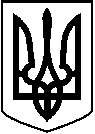  ЛЕТИЧІВСЬКА СЕЛИЩНА РАДА ХМЕЛЬНИЦЬКОЇ ОБЛАСТІВИКОНАВЧИЙ КОМІТЕТ   Р І Ш Е Н Н Я______________                                Летичів                                                 №  __  Про надання дозволу на
списання житлового
будинку
 	Відповідно до Закону України «Про місцеве самоврядування в Україні», Цивільного Кодексу України, Житлового Кодексу, розпорядження селищного голови від 05.04.2021 року № 41/1 «Про створення тимчасової комісії», акту обстеження технічного стану житлового будинку за адресою смт. Летичів, вул. Лютнева, 19, у зв’язку з тим, що житловий будинок по вулиці Лютнева, 19, в смт. Летичів знаходиться в зруйнованому стані, виконком селищної радиВИРІШИВ:Списати житловий будинок в смт. Летичів по вул. Лютнева, 19, Хмельницької області, який належить на праві спільної власності Юзьковій Таїсії Іванівні в частці 84/100 на підставі свідоцтва про право власності на нерухоме майно серія САА № 216254, та Козловській Галині Сергіївні в частці 1/6 на підставі витягу про реєстрацію права власності на нерухоме майно серія ВАА № 499195.         Виключити з державного реєстру речових прав на нерухоме майно про реєстрацію права власності житловий будинок в смт. Летичів по вул. Лютнева ,19, Хмельницької області.Хмельницькому ДБТІ погасити документацію на житловий будинок по вул. Лютнева, 19 в смт. Летичів, Хмельницької області.Контроль за виконанням даного рішення покласти на керуючого справами Савранську А. В. 	Селищний голова                				Ігор ТИСЯЧНИЙПОГОДЖЕНО:Автор проекту: начальник юридичного відділу		Коберник О. В.Заступник селищного головиЛетичівської селищної ради		___________	Ніцевич А. В.Керуючий справами виконавчого комітетуЛетичівської селищної ради		___________	Савранська А. В.Начальник юридичного відділуЛетичівської селищної ради		___________	Коберник О. В.